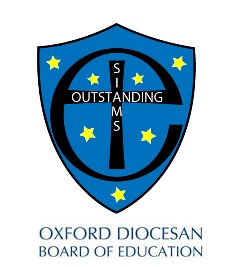 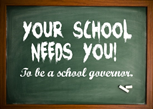 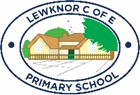 CO-OPTED GOVERNOR APPLICATION FORMName:Address:I am willing and eligible to apply for the position of co-opted governor at Lewknor Church of England Primary School. I confirm that I am able to fulfil the role including attending meetings as required, and by contributing to governance work outside formal meetings.Signed:      Date:Please include a short statement about yourself including reasons why you wish to become a school governor and how you can contribute to the work of the governing body.